Madrid Protocol Concerning the International Registration of MarksAccession to the Madrid Protocol:  AlgeriaOn July 31, 2015, the Government of Algeria deposited with the Director General of the World Intellectual Property Organization (WIPO) its instrument of accession to the Protocol Relating to the Madrid Agreement Concerning the International Registration of Marks (“the Madrid Protocol”).  The Madrid Protocol will enter into force, with respect to Algeria, on October 31, 2015.  The said instrument of accession was accompanied by the declaration referred to in Article 5(2)(b) and (c) of the Madrid Protocol, whereby the time limit of one year to notify a provisional refusal of protection is replaced by 18 months, and a provisional refusal resulting from an opposition may be notified after the expiry of the 18-month time limit.Accession to the Madrid Protocol by Algeria brings the number of Contracting Parties of the Madrid Protocol to 95.  A list of the members of the Madrid Union, with information on the dates on which these members became party to the Madrid Agreement or the Madrid Protocol, is available on WIPO’s website, at the following address:  www.wipo.int/madrid/en/members.  August 19, 2015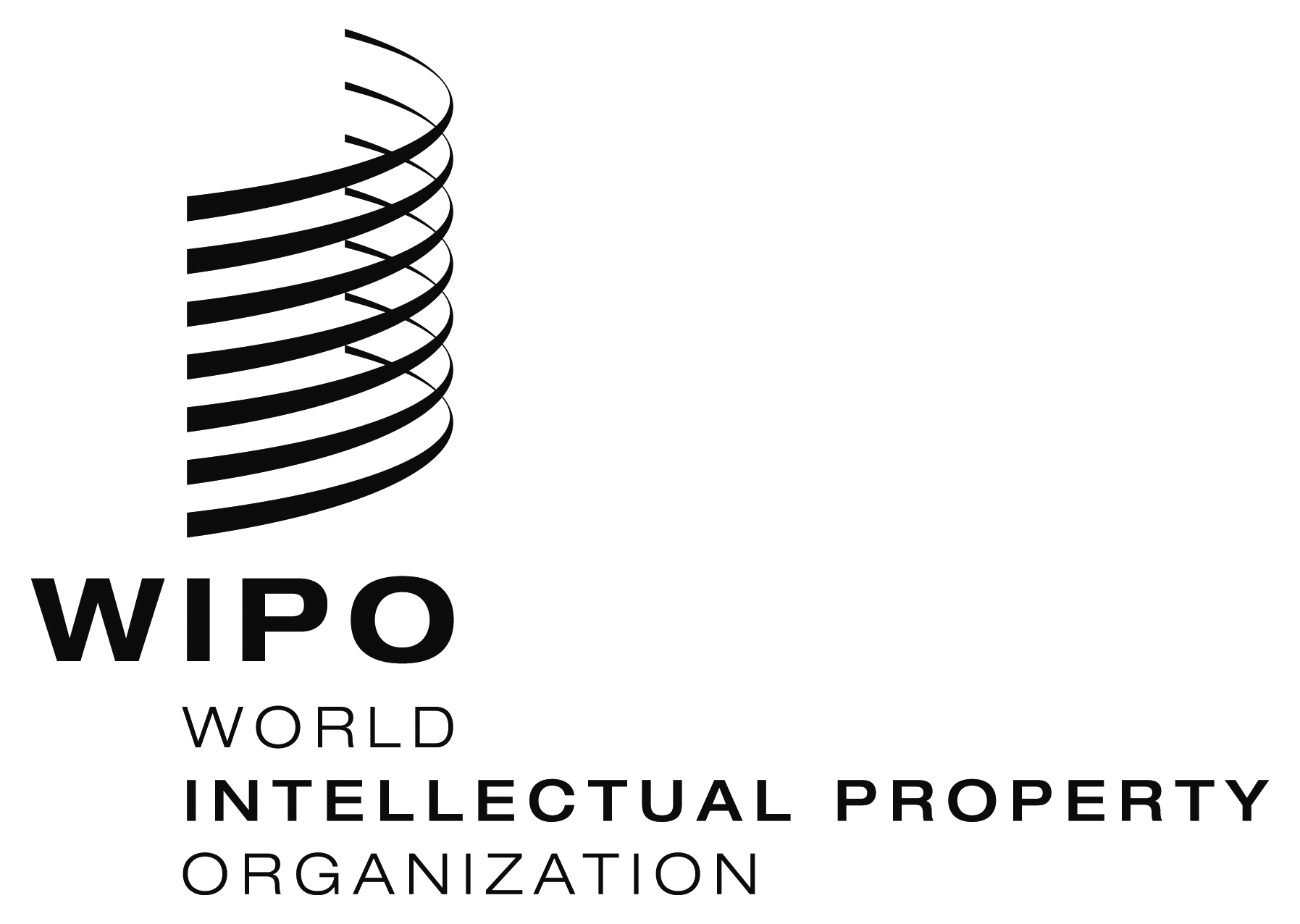 INFORMATION NOTICE NO. 35/2015INFORMATION NOTICE NO. 35/2015INFORMATION NOTICE NO. 35/2015